Technická specifikace dodávky nabízené uchaZečempro veřejnou zakázku malého rozsahu: 
„Zpevnění cest v k.ú. Vinoř“Kolem ctěnického rybníka a propoj ulice Čakovická (od Přezletic) a cyklostezky 8100 KB-IVDodavatel  - uchazeč je povinen zpracovat a předložit nabídku na stavební práce dle níže uvedené technické specifikace:   Zpevnění cesty kolem Ctěnického rybníkaJedná se o konec hojně využívané cyklostezky A28/A447 (a také provizorní vedení trasy A50) uCtěnického zámku (zámek spravuje Muzeum HMP). Nyní nevyhovující polní a lesní cesta plná děr, po dešti díky kalužím a bahnu prakticky nesjízdná.Délka 530m, šířka, 4m. Navrhovaná technologie úpravy: srovnání povrchu grejdrem, položení asfaltového recyklátu finišerem, zaválcování 12t vibračním válcem. Ve frekventovaném úseku k odbočce na obec Přezletice penetrace recyklátu asfaltovou emulzí v mocnosti 2kg/m2 v délce240m. 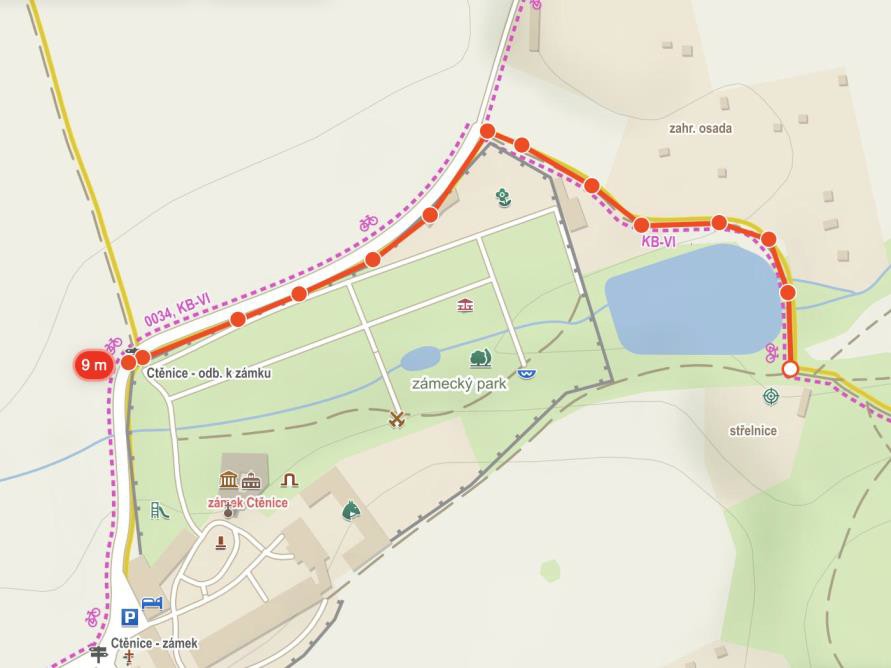 Propoj ulice Čakovická (od Přezletic) a cyklostezky 8100 KB-IVV současnosti významná propojka mezi komunikací III.tř. Přezletice – Čakovice, nyní polní cestav hruškové aleji, využívaná chodci, cyklisty i místním jezdeckým klubem sídlícím na Zámku veCtěnicích. Je zde vedena provizorní stopa cyklotrasy A50 (Vinoř – Miškovice s návaznosti na trasu A27 do Brandýsa nad Labem), napojení tedy zhodnocuje všechny navazující úseky financované z dotace pro MČ Praha-Čakovice. Díky intenzivnímu provozu koní jsou zde vyšlapané, někde až 30 cm hluboké podélné rýhy, které v některých částech prakticky neumožňují jízdu na kole. Délka 730m, šířka 4m. Navrhovaná technologie úpravy: srovnání povrchu grejdrem, položení asfaltového recyklátu finišerem, zaválcování 12t  vibračním válcem. Ve frekventovaném úseku kolem zámku Ctěnice penetrace recyklátu asfaltovou emulzí v mocnosti 2kg/m2 v délce 130m. 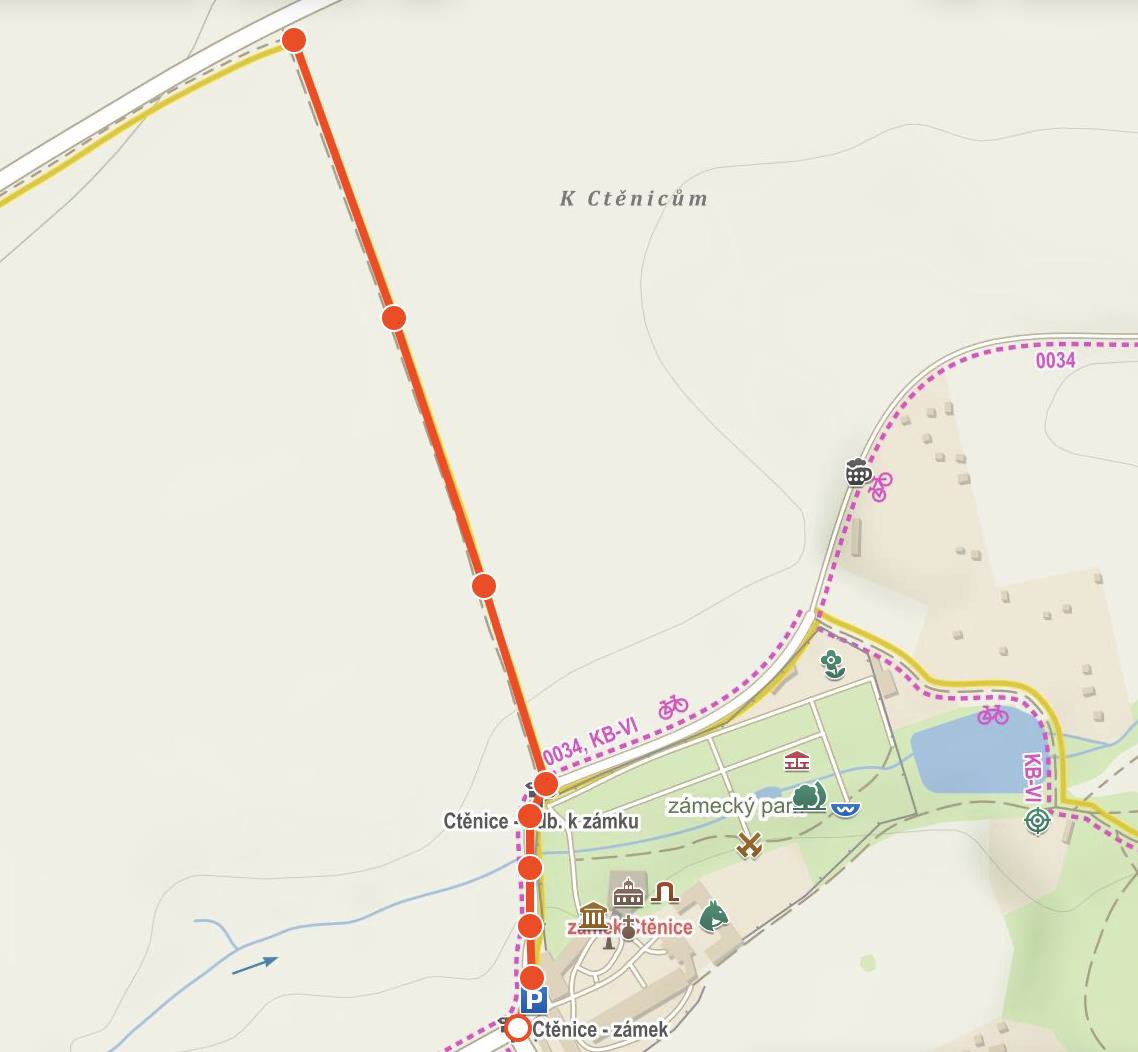 Dle slepého výkazu výměr;Veškerá technická specifikace dodávky je uchazečům zpřístupněna v elektronické podobě v souladu s podmínkami tohoto zadávacího řízení a je pro uchazeče jako celek ve zveřejněné podobě závazná. 